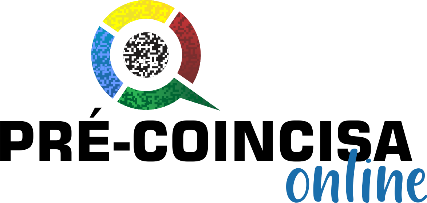 EDITAL 001 – CONGRESSO CIENTÍFICO – PRÉ-COINCISA ONLINEINSCRIÇÃO DE TRABALHO CIENTÍFICOEste edital estabelece os critérios para a inscrição de trabalhos científicos que serão publicados em ANAIS no PRÉ-COINCISA ONLINE.EIXOS TEMÁTICOSOs trabalhos devem estar dentro dos seguintes eixos temáticos: Ciências da saúde em Biomedicina, Ciências da saúde em Educação Física, Ciências da saúde em Enfermagem, Ciências da saúde em  Farmácia, Ciências da saúde em Fisioterapia, Ciências da saúde em Medicina, Ciências da saúde em Nutrição/Nutrologia e Marketing e gestão na saúde.CRONOGRAMAO processo de publicação de trabalhos científicos no PRÉ-COINCISA ONLINE seguirá o cronograma abaixo descrito:I.	Inscrição e pagamento – 12/07/2021 a 25/09/2021II.	Envio dos resumos – 29/09/2021 a 03/10/2021Correções e reenvio dos resumos – 04/10/2021Carta oficial de aceite – 11/10/2021Publicação em anais – 16/11/2021 INSCRIÇÃOAs inscrições para o congresso científico do PRÉ-COINCISA ONLINE estão abertas e disponíveis no site, seguindo o prazo determinado no cronograma acima descrito. Tendo em vista uma melhor apreciação e organização dos resumos, este prazo não será prorrogado, exceto por força maior ou disposição da diretoria.Entende-se por AUTOR RESPONSÁVEL aquele que, dentre os autores do resumo, está inscrito no PRÉ-COINCISA ONLINE. Para enviar e publicar trabalhos científicos, o autor responsável deverá estar inscrito no PRÉ-COINCISA ONLINE.Apenas o autor responsável, em nome dos demais autores, poderá inscrever-se o congresso científico e efetuar o pagamento da taxa de apresentação por resumo, haja vista que, no ato do pagamento da referida taxa, será necessário informar, dentre outras informações, o número de inscrição no PRÉ-COINCISA ONLINE.Os autores responsáveis deverão efetuar, no prazo descrito, a inscrição e pagamento da taxa por resumo, no valor de R$ 95,00 e o escrito terá também a opção do valor promocional no valor de R$ 60,00 se apresenta o requisito necessários para o obter o desconto,  até 23h59 do dia 25/09/2021.Em caso de desistência, se a mesma ocorrer em até 7 dias corridos do pagamento, haverá devolução do valor pago menos com o taxas e embargos que a organização do congresso tem responsabilidade para passar para empresas . Se a desistência ocorrer após 7 dias do pagamento, não haverá devolução de nenhum valor pago.O autor responsável receberá, por e-mail, a confirmação de pagamento da taxa bem como, em até 72h da referida confirmação, um outro e-mail de comprovação de inscrição no Congresso científico. Apenas após esta segunda confirmação é que o seu trabalho considerar-se-á definitivamente inscrito.O autor responsável poderá enviar quantos resumos quiser, desde que, no prazo previsto, efetue o pagamento da taxa de cada trabalho a ser apresentado.Os envios dos resumos são feitos exclusivamente pelo site - formulário próprio de envio. Arquivos enviados por outros meios que não pelo site serão automaticamente desconsiderados e excluídos.Após o envio dos resumos, a comissão poderá solicitar correções que veja necessárias. Tais correções devem ser feitas pelo autor responsável e reenviadas, exclusivamente pelo site, conforme o prazo acima estipulado.Cada resumo poderá ter no máximo 5 autores, incluindo o orientador, caso haja.Todos os resumos serão publicados em anais, versão online disponível no site do congresso, através da revista internacional Journal of Human Growth and Development, com e-ISSN 2175-3598 e ISSN 0104-1282.Caso seu resumo já tenha sido publicado em anais anteriores de outros eventos, não poderá ser publicado e apresentado no congresso científico do PRÉ-COINCISA ONLINE.As avaliações serão feitas analisando a padronização e formatação, a temática, a relevância e o potencial de interferência na sociedade.Os termos deste edital têm valor quando de sua publicação, não sendo possível a participação no Congresso Científico do PRÉ-COINCISA ONLINE sem sua tácita aceitação.Disposições não previstas neste edital serão deliberadas pela comissão científica e a diretoria do COINCISA.Juazeiro do Norte, Ceará - 04 de Julho de 2021Prof. Dr. Paulo Eduardo Carnaval Pereira da Rocha Profª Rejane Cristina Fiorelli de Mendonça